Free home workoutsWhoLinkDescription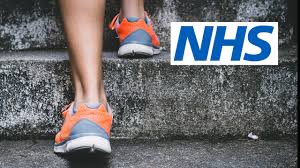  https://www.nhs.uk/conditions/nhs-fitness-studio/?tabname=strength-and-resistance10-minute workoutsFitness plans Physical exercise guidelinesAerobic exercisePilates and YogaStrength based exercise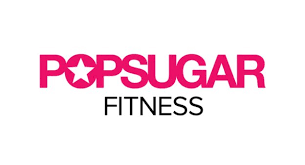 https://www.youtube.com/channel/UCBINFWq52ShSgUFEoynfSwgAccess to over 500 workouts from celebrity trainers and fitness experts across strength, cardio, dance and yoga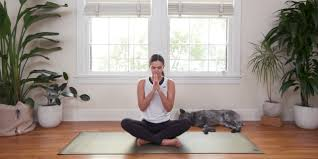                   https://www.youtube.com/user/yogawithadrieneYoga with Adriene has a wide range of practices that are great for the body but more importantly awesome for your mental health too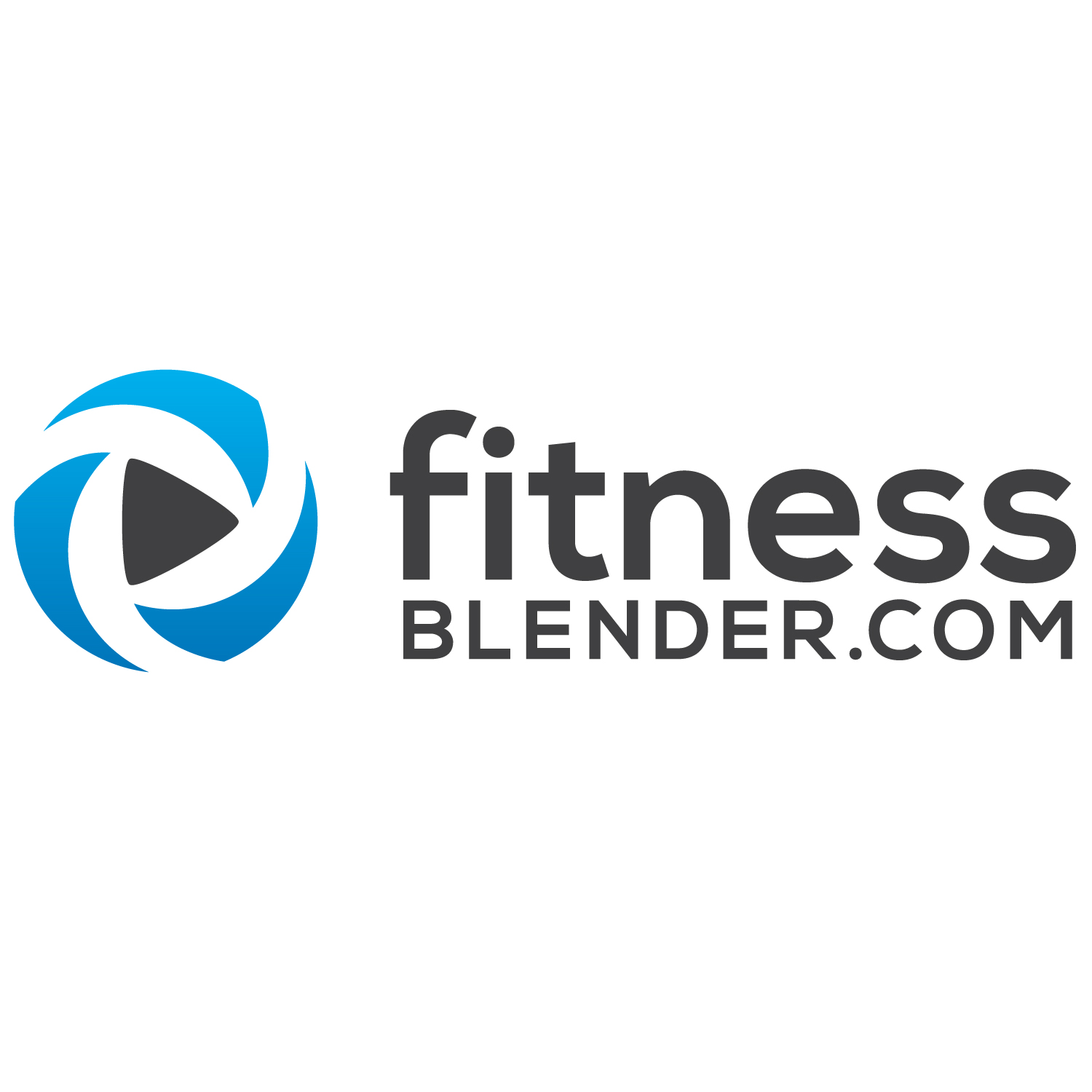 https://www.fitnessblender.com/videosFree workout videos from low impact, to HIIT and strength training 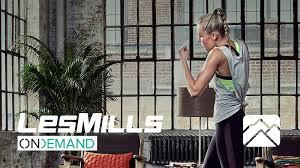 https://watch.lesmillsondemand.com/at-home-workoutsThis temporary site allows free access to 100+ workouts during the COVID-19 disruptions 